Unit 5b Study Guide: 
Applying Proportional RelationshipsVocabulary:1. ___________: a statement that shows two mathematical expressions are equal2. ___________   __________: pairs of operations that undo each other. Addition and subtraction are inverse operations. For example, 1 + 4 = 5, and 5 - 4 = 1. Multiplication and division are inverse operations. For example, 2 x 3 = 6, and 6 ÷ 3 = 2.3. ___________: A number (or ordered pair of numbers, or set of numbers) that produces a true statement when substituted for the variable(s) in an equation or inequality.4. ____________   ___  ______________: The constant value of the ratio of two proportional quantities x and y; usually written y = kx, where k is the constant of proportionality. In a proportional relationship, y = kx, k is the constant of proportionality, which is the value of the ratio between y and x.5._____________  _____________ The relation between two quantities whose ratio remains constant. When one variable increases the other increases proportionally: When one variable doubles the other doubles, when one variable triples the other triples, and so on. When A changes by some factor, then B changes by the same factor: A=kB, where k is the constant of proportionality.6. ____________: A relationship in which each member of one set is paired with exactly one member of another set.7. ____________  ___________: An equation whose solution is a straight line.8. ______________: A mathematical sentence that contains the symbols >, <, ≥, or ≤.Part A:Solving One-Step Equations9.    X + 319 = 2084					10.    Y – 482 = 912	Check: 						Check:11.    2.5h = 80					12.     = 20.1	Check:						Check:13.     + w = 					14.    2  a = 1 	Check:						Check: 15.    1.2y = -144					16.    = -0.6	Check: 						Check:17.    -1.8 + v = -3.8					18.    - + m = -	Check:						Check:19.    y - w = -					20.    -v =  -	Check:						Check: 21. When 17 is subtracted from a number, the result is 64. Write an equation that can be used to find the original number. Then find the original number.Equation: ___________________________Solution: ____________________________22. During a sales trip, Mr. Jones drove 15 miles east from  to . Then he drove several more miles east from  to . The distance from  to  is 35 miles. Write and solve an addition equation to find how many miles it is from  to .Equation: ___________________________Solution: ____________________________23. Ted took 17 pictures at the aquarium. He now has 7 pictures left on the roll. Write and solve a subtraction equation to find out how many photos Ted had when he went to the aquarium.Equation: ___________________________Solution: ____________________________24. A hot-air balloon flew at 10 miles per hour. Using the variable h, write and solve a multiplication equation to find how many hours the balloon traveled if it covered a distance of 70 miles. Equation: ___________________________Solution: ____________________________25. There are 16 ounces in one pound. A box of nails weighs 4 pounds. Using the variable w, write and solve a division equation to find how many ounces the box weighs. Equation: ___________________________Solution: ____________________________Part B:Function Tables/Graphing26. Complete the function table. What is the rule? _______________27. Movies are rented for $2.50 at Video-Rama. What is the charge to rent x number of movies?First, write the function. __________ Second, create a function table. 				Third, graph the function. 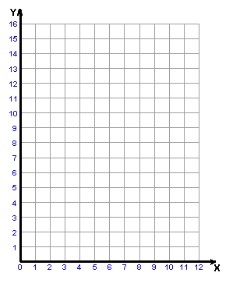 28. The table below shows the total number of pencils in different numbers of packages. Write an equation that could be used to find the total number of pencils, y, in x packages. _____________Then graph the function.29. Write the equation that represents the relationship shown in the table. ________________30. Eric makes wooden puzzle boxes. The graph shows the number of dollars, d, Eric earns for each puzzle box, b, he sells. List the ordered pairs shown on the graph. Which is the independent variable? Which is the dependent variable? Write an equation that expresses the relationship between the number of puzzle boxes sold and the amount Eric earns.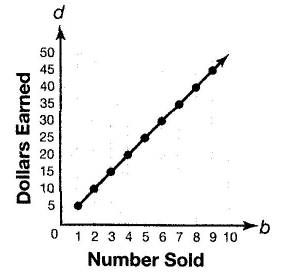 Part C: Direction Proportions/VariationTell whether the following tables are examples of direct variation. If so, write the equation and identify the constant of proportionality 31. 	                                                                              32.                                                                                            33. 	            34. Tell whether each illustrates direct variation or not. If not, tell why.35. Number of people who like HEB donuts and the number of donuts that are sold at HEB.36. The number of apple pie eaters at a party and the number of apple pie remaining at the end of the party.State whether or not the plotted points could show a direct proportion relationship. If they could, write the equation and identify the constant of proportionality.37.                                                                                                               38.                                                                                             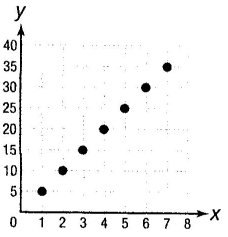 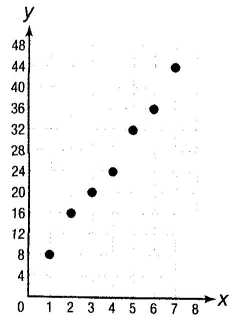 _____________________________________                           	                      __________________________________39. There are 47 skittles in a bag.       Complete the table below.				Using the table, write an equation using y = kx. __________________What is the constant of proportionality? ___________Use the formula to determine how many skittles there would be in 50 bags. ________________________Part C: InequalitiesWrite an inequality for each situation.40. The temperature today will be at most 50˚ F. ______________________41. The temperature tomorrow will be above 70° F. ___________________42. Yesterday, there was less than 2 inches of rain. ___________________43. Last Monday, there was at least 3 inches of rain. ___________________
Solve each inequality. Then graph each solution set on a number line.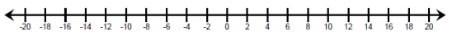 44.  > 1445. c – 17 ≤ -646. -25 > y – 5347. k + 3.2 ≥ 848. c - 6 < -149.  > 1.450. -5z > -351. < -1352. ≥ 1253. 5.6v ≥  -14Write an inequality for each word problem and then solve.54. There are at least 17 more bus riders than walkers in a class. If there are 7 walkers, how many bus riders are there?	Inequality: _____________________			Solution: ________________________55. In order for a field trip to be scheduled, at least 30 students must sign up. So far, 23 students have signed up. At least how many more students must sign up in order for the field trip to be scheduled?Inequality: _____________________			Solution: ________________________56. It cost Sophia $530 to make wind chimes. How many wind chimes must she sell at $12 apiece to make a profit?Inequality: _____________________			Solution: ________________________57. Greg’s soccer team is having its annual fundraiser. The team hopes to earn at least three times as much as it did last year. Last year the team earned $87. What is the team’s goal for this year?Inequality: _____________________			Solution: ________________________INPUT(X)OUTPUT(Y)1602120318045NUMBER OF PACKAGES(X)NUMBER OF PENCILS(Y)212318530636 X Y03152739X1234Y2468X1234Y57911X1234Y60302015X1234Y36912# of BagsTotal # of Skittles1472943141456789